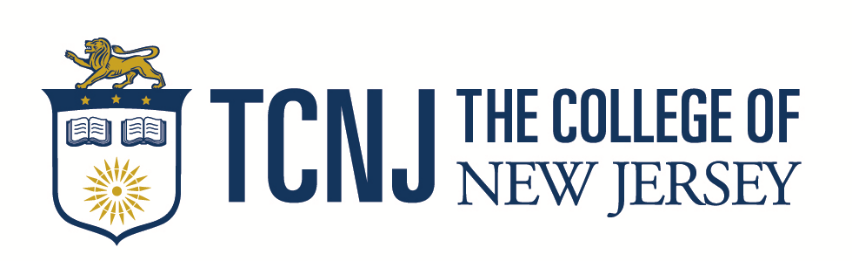 PSYCHOLOGY DEPARTMENTDEVELOPMENTAL SPECIALIZATIONOVERVIEWIn the Developmental Specialization, students will consider how development across the lifespan (from infancy through aging) is influenced by social relationships, cultural contexts, and individual differences (e.g., temperament). Students will choose among seminars that specialize in a developmental stage (e.g., adolescence), on a type of development (e.g., identity), on a developmental influence (e.g., the media), or on psychopathology (e.g., attention deficits). Research (laboratory and field) and internship opportunities will ask students to apply, in real-world settings, the theories and facts learned in the classroom. This specialization will prepare students for graduate work and/or careers related to normative development in infancy, childhood, adolescence, and all phases of adulthood.For more information about this specialization, contact the Developmental Psychology Coordinator (Dr. Graham, jgraham@tcnj.edu) or any of the affiliated faculty listed below.COURSEWORK FOR THE DEVELOPMENTAL SPECIALIZATIONCore Courses (Taken in Sequence)		PSY 101 - General PsychologyPSY 121 - Methods & ToolsPSY 203 - Design & Statistical AnalysisPSY 299 - Research Seminar*Foundation Courses (Choose 3)	PSY 220 — Development across the Lifespan (or equivalent - ECE 201, ELE 201, SPE 203 or NUR 110) with a minimum grade of C+Other Foundation Courses (Choose 2)Specialized Courses (Choose 3) 	Choose 2 from the following:	PSY 320 – Origins of Social CognitionPSY 321 – Children’s Social and Personality DevelopmentPSY 322 – Children and the MediaPSY 323 – School PsychologyPSY 370 – Developmental Seminar [may take more than once]Subtopics include: Racial and Ethnic Identity Development, Peer Relationships, Child Therapy, Child Development, Adolescent DevelopmentChoose one additional Specialized (300 level) Course: One of the following courses can count towards this requirement if it has a Developmental focus:PSY 390 – Laboratory Learning*
PSY 393 – Individual Study*
PSY 396 – Honors Thesis I*
PSY 397 – Instructional Internship*
PSY 399 – Internship** Students may apply one of these courses as a Specialized course.  Others may apply as a Psychology Option.Psychology Option: (Choose 1)Recommended course at 300-Level or 400-LevelSenior Experience (Choose 1)Students must select 1 senior experience course including Senior Topics Seminar; Individual Study; Internship; Lab Learning; and Honors Thesis.FACULTY AFFILIATED with the DEVELOPMENTAL SPECIALIZATIONDr. James Graham (Office:  SB 122; Phone: 609.771.2638; E-mail: jgraham@tcnj.edu)Courses: Development Across the Lifespan; Research Seminar (Child Development); Developmental Seminar (Children’s Peer Relationships & Friendships; Children and the Media; Social and Personality Development); Senior Topics (Cross-Cultural Child Development)Research Interests: Empathy and prosocial behavior in peer relationships; School/Community-based research partnerships; Program evaluationResearch Lab: Social and Emotional DevelopmentDr. Adaurennaya C. Onyewuenyi (Office:  SB 137; Phone: 609.771.2430; E-mail: onyewuea@tcnj.edu)Courses: Methods and Tools; Development Across the Lifespan; Developmental Seminar (Racial and Ethnic Identity Development)Research Interests: Adolescents; Racial & Ethnic Identity Development; Immigration; Intersectionality; African Diaspora; Black Education; Peer Relations; Discrimination; Academic Achievement; Mixed Methods ResearchResearch Lab: Identity Development across the African Diaspora (IDAD) LabDr. Aimee Stahl (Office:  SB 137; Phone: 609.771.2702; E-mail: stahla@tcnj.edu)Courses: Methods and Tools; Development Across the Lifespan; Developmental Seminar (Origins of Social Cognition)Research Interests: Cognitive development; Learning and memory in infants and children; Social cognitionResearch Lab: Cognitive DevelopmentDr. Tamra Bireta (Office:  SB 108; Phone: 609.771.3069; E-mail: tbireta@tcnj.edu)Courses: Cognitive Psychology; Methods and Tools; Cognitive Seminar (Memory across the Lifespan)Research Interests: Memorability of different types of information; Age-related differences in patterns of memory performanceResearch Lab: Memory and AgingDr. He Len Chung (Office: SB 114; Phone: 609.771.2646; E-mail: chung@tcnj.edu)Courses: Methods and Tools; Abnormal Psychology; Counseling & Clinical Seminar (Mental Health and Poverty); Psychosocial Interventions for Children and Adolescents; Internship in PsychologyResearch Interests: Positive Youth Development; Resilience During the Transition to Adulthood; Community-Based ResearchResearch Lab: Research on Engagement, Adjustment, and Community Health (REACH)Dr. Candice Feiring (Office:  SB 139; Phone: 609.771.2649; E-mail: feiring@tcnj.edu)Courses:  Lab Learning: The Romantic Relationships Research Lab; Senior Seminar in Childhood Sexual AbuseResearch Interests: Quality of Romantic Relationships in Adolescents and Young Adults; Meaning Making Processes in close relationships; Narrative Methodology; Adaptation to Childhood Sexual Abuse over time; Self-conscious Emotions; GenderResearch Lab: Romantic Relationships ResearchDr. Betsy Ruddy (Office:  SB 119; Phone: 609.771.2630; E-mail: ruddy@tcnj.edu)Courses: Biopsychology; Psychopharmacology; Research Seminar in Developmental Psychology; Research Methods; Student-Faculty Research (Infant-Child Studies)Research Interests: Attention, Temperament, Imagination, and Play in Infancy and Early Childhood; Attention Deficit Hyperactivity Disorder; Parenting; PsychopathologyResearch Lab: Infant and Child Studies Dr. Jeanine Vivona (Office:  SB 120; Phone: 609.771.2634; E-mail: jvivona@tcnj.edu)Courses: Abnormal Psychology; Research Seminar in Clinical Psychology; Clinical Psychology; Developmental Psychopathology; Collaborative Research Course; Counseling & Clinical Field Study Seminar; Senior Topics Study GroupResearch Interests: Psychotherapy process; Language; Identity Development; Sibling RelationshipsResearch Lab: Clinical LabRECENT STUDENT-FACULTY COLLABORATIONS and INTERNSHIPSService-learning: Implications for empathy and community engagement in elementary school childrenThe effect of a peer-based personal stories intervention on focus of anxiety and social distance towards people with mental illnessLanguage acquisition in infantsAfrican American immigrants and educationImplementing an anti-bullying curriculum in primary- and secondary-schoolsRacial discrimination and gradesRelationships between attention and imaginative playEmotional regulation and meaning making processing in sexually abused youthContent and frequency of children’s worryInternship: Celebrate the Children (school for special-needs children)Internship: Office of the Child AdvocateInternship: School PsychologyInternship: Intelligence AnalystDEVELOPMENTAL PSYCHOLOGY CAREERSSchool CounselorResearch PositionInfant Stimulation ProgrammerEducation/Recreational ProgrammerHospital/Hospice Facilitator